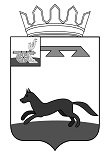 АДМИНИСТРАЦИЯ ГОРОДИЩЕНСКОГО  СЕЛЬСКОГО ПОСЕЛЕНИЯХИСЛАВИЧСКОГО РАЙОНА СМОЛЕНСКОЙ ОБЛАСТИПОСТАНОВЛЕНИЕот    02 марта  2020 года                                                                       № 29
Об утверждении Положения о порядке осуществления контроля за использованием и охраной недр при добыче общераспространенных полезных ископаемых, а также при строительстве подземных сооружений, не связанных с добычей полезных ископаемых, на территории Городищенского сельского поселения Хиславичского района Смоленской области
         В соответствии с Законом Российской Федерации "О недрах" от 21.02.1992 N 2395-1, Федеральным законом от 26.12.2008 N 294-ФЗ "О защите прав юридических лиц и индивидуальных предпринимателей при осуществлении государственного контроля (надзора) и муниципального контроля", Федеральным законом от 06.10.2003 N 131-ФЗ "Об общих принципах организации местного самоуправления в Российской Федерации", Администрация Городищенского сельского поселения Хиславичского района Смоленской области
постановляет:
1. Утвердить Положение о порядке осуществления муниципального контроля за использованием и охраной недр при добыче общераспространенных полезных ископаемых, а также при строительстве подземных сооружений, не связанных с добычей полезных ископаемых, на территории Городищенского сельского поселения Хиславичского района Смоленской области.2. Настоящее постановление вступает в силу со дня его официального принятия. 3. Контроль за исполнением настоящего постановления оставляю за собой.Глава муниципального образованияГородищенского сельского поселенияХиславичского района  Смоленской области                                  В.В. Якушев





                                                                                                                                 УТВЕРЖДЕНО							       Постановлением Администрации							       Городищенского  сельского поселения							       Хиславичского района						                                                Смоленской области										       от 02.03.2020 г. № 29ПОЛОЖЕНИЕ о порядке осуществления муниципального контроля за использованием и охраной недр при добыче общераспространенных полезных ископаемых, а также при строительстве подземных сооружений, не связанных с добычей полезных ископаемых, на территории Городищенского сельского поселения Хиславичского района Смоленской области1. Общие положения1.1. Настоящее Положение разработано в соответствии с Законом Российской Федерации "О недрах" от 21.02.1992 N 2395-1, Федеральным законом "Об общих принципах организации местного самоуправления в Российской Федерации" N 131-ФЗ от 06.10.2003, Федеральным законом от 26.12.2008 N 294-ФЗ "О защите прав юридических лиц и индивидуальных предпринимателей при осуществлении государственного контроля (надзора) и муниципального контроля" и устанавливает порядок организации и осуществления контроля за использованием и охраной недр при добыче общераспространенных полезных ископаемых, а также при строительстве подземных сооружений, не связанных с добычей полезных ископаемых (далее - муниципальный контроль) на территории Городищенского сельского поселения Хиславичского района Смоленской области.
1.2. Муниципальный контроль на территории Городищенского сельского поселения Хиславичского района Смоленской области осуществляет  администрация Городищенского сельского поселения Хиславичского района Смоленской области. 
1.3. Задачей муниципального контроля является обеспечение соблюдения всеми пользователями недр установленного порядка пользования недрами и выявление правонарушений и нарушений условий лицензирования, требований законодательства Российской Федерации, законодательства Смоленской области и иных нормативных правовых актов, регулирующих отношения в сфере использования и охраны недр при добыче общераспространенных полезных ископаемых, а также при строительстве подземных сооружений, не связанных с добычей полезных ископаемых.
1.4. План проведения проверок утверждается главой администрации Городищенского сельского поселения Хиславичского района Смоленской области и согласовывается с прокуратурой в установленном порядке.
1.5. Муниципальный контроль осуществляется во взаимодействии с управлением Федеральной службы по надзору в сфере природопользования по Смоленской области, департаментом природных ресурсов и экологии Смоленской области, организациями, общественными объединениями и гражданами.
2. Должностные лица, осуществляющие муниципальный контроль
2.1. Муниципальный контроль осуществляется должностными лицами администрации  (далее, если не указано иное – муниципальные инспекторы).
2.2. Муниципальные инспекторы наделяются полномочиями на проведение мероприятий муниципального контроля в соответствии с настоящим Положением.3. Вопросы осуществления муниципального контроляМуниципальный контроль осуществляется за использованием и охраной недр при добыче общераспространенных полезных ископаемых, а также при строительстве подземных сооружений, не связанных с добычей полезных ископаемых, по следующим вопросам:
- соблюдение пользователями недр требований федеральных законов, иных нормативных правовых актов Российской Федерации, Смоленской области, регулирующих отношения в сфере рационального использования и охраны недр;
- выполнение условий пользования недрами, содержащихся в лицензиях на право пользования участками недр;
- достоверность содержания геологической и иной первичной документации о состоянии и изменении запасов полезных ископаемых;
- выполнение условий лицензий на пользование участками недр, содержащими месторождения общераспространенных полезных ископаемых, а также участками недр местного значения;
- соблюдение установленного порядка представления государственной отчетности организациями, осуществляющими разведку месторождений полезных ископаемых и их добычу, в фонды геологической информации в пределах своей компетенции;
- достоверность данных, необходимых для расчета платежей за пользование недрами;
- достоверность геологической информации, полученной за счет средств местного бюджета, а также материалов, положенных в основу подсчета запасов общераспространенных полезных ископаемых.
4. Порядок организации и проведения муниципального контроля4.1. Основной формой деятельности по осуществлению муниципального контроля является проведение плановых и внеплановых проверок исполнения пользователями недр требований законодательства Российской Федерации и иных правовых актов, регулирующих вопросы использования и охраны недр при добыче общераспространенных полезных ископаемых, а также при строительстве подземных сооружений, не связанных с добычей полезных ископаемых.

4.2. Предметом плановой проверки является соблюдение пользователями недр требований действующего законодательства в области использования и охраны недр, а также установленных требований при строительстве подземных сооружений, не связанных с добычей полезных ископаемых.
4.3. Плановые проверки проводятся на основании годового плана и распоряжения администрации Городищенского сельского поселения Хиславичского района Смоленской области о проведении проверки.
4.4. В ежегодных планах проведения плановых проверок указываются следующие сведения:
- наименования юридических лиц (их филиалов, представительств, обособленных структурных подразделений), фамилии, имена, отчества индивидуальных предпринимателей, деятельность которых подлежит плановым проверкам, места нахождения юридических лиц (их филиалов, представительств, обособленных структурных подразделений) или места жительства индивидуальных предпринимателей и места фактического осуществления ими своей деятельности;
- цель и основание проведения каждой плановой проверки;
- дата начала и сроки проведения каждой плановой проверки;
- фамилии инспекторов, осуществляющих конкретную плановую проверку. При проведении плановой проверки органами муниципального контроля совместно с другими контролирующими органами указываются наименования всех участвующих в такой проверке органов.
4.5. Основанием для включения проверки в ежегодный план проведения плановых проверок является истечение трех лет со дня:
- государственной регистрации юридического лица, индивидуального предпринимателя;
- окончания проведения последней плановой проверки юридического лица, индивидуального предпринимателя;
- в иных случаях, установленных действующим законодательством.
4.6. Утвержденный главой администрации Городищенского сельского поселения Хиславичского района Смоленской области ежегодный план проведения плановых проверок доводится до сведения заинтересованных лиц посредством его размещения на официальном сайте Городищенского сельского поселения Хиславичского района Смоленской области в сети Интернет.
4.7. Плановая проверка проводится в форме документарной проверки и (или) выездной проверки.
4.8. О проведении плановой проверки юридическое лицо, индивидуальный предприниматель уведомляются не позднее чем за три рабочих дня до начала проверки посредством направления ему копии распоряжения о проведении проверки соблюдения законодательства в области рационального использования и охраны недр и уведомления (в произвольной форме) о ней заказным почтовым отправлением с уведомлением о вручении или иным способом, позволяющим обеспечить надлежащее уведомление юридического лица, индивидуального предпринимателя.
4.9. Основанием для проведения внеплановой проверки является:
1) истечение срока исполнения юридическим лицом, индивидуальным предпринимателем, физическим лицом ранее выданного предписания об устранении выявленного нарушения обязательных требований и (или) требований, установленных муниципальными правовыми актами;
2) поступление в органы муниципального контроля обращений и заявлений граждан, юридических лиц, индивидуальных предпринимателей, информации от органов государственной власти, органов местного самоуправления, из средств массовой информации о следующих фактах:
- возникновение угрозы причинения вреда жизни, здоровью граждан, вреда животным, растениям, окружающей среде, объектам культурного наследия (памятникам истории и культуры) народов Российской Федерации, безопасности государства, а также угрозы чрезвычайных ситуаций природного и техногенного характера;
- причинение вреда жизни, здоровью граждан, вреда животным, растениям, окружающей среде, объектам культурного наследия (памятникам истории и культуры) народов Российской Федерации, безопасности государства, а также возникновение чрезвычайных ситуаций природного и техногенного характера;
- иные случаи, установленные действующим законодательством.
4.10. Внеплановая выездная проверка юридических лиц, индивидуальных предпринимателей, относящихся в соответствии с законодательством Российской Федерации к субъектам малого или среднего предпринимательства, может быть проведена по основаниям, указанным в пункте 4.9 настоящего Положения, инспекторами, осуществляющими муниципальный контроль, после согласования с прокуратурой.
4.11. Внеплановая проверка проводится в форме документарной проверки и (или) выездной проверки.
      О проведении внеплановой выездной проверки, за исключением внеплановой выездной проверки, основания проведения которой указаны в пункте 4.9 настоящего Положения, юридическое лицо, индивидуальный предприниматель, физическое лицо уведомляются инспекторами, осуществляющими муниципальный контроль, не менее чем за двадцать четыре часа до начала ее проведения любым доступным способом.
     Если основанием для проведения внеплановой выездной проверки является причинение вреда жизни, здоровью граждан, вреда животным, растениям, окружающей среде, объектам культурного наследия (памятникам истории и культуры) народов Российской Федерации, безопасности государства, а также возникновение чрезвычайных ситуаций природного и техногенного характера, обнаружение нарушений обязательных требований и требований, установленных муниципальными правовыми актами, в момент совершения таких нарушений в связи с необходимостью принятия неотложных мер органы муниципального контроля вправе приступить к проведению внеплановой выездной проверки незамедлительно с извещением органов прокуратуры о проведении мероприятий по контролю посредством направления документов в органы прокуратуры в течение двадцати четырех часов. В этом случае прокурор или его заместитель принимает решение о согласовании проведения внеплановой выездной проверки в день поступления соответствующих документов.
      Предварительное уведомление юридических лиц, индивидуальных предпринимателей о начале проведения внеплановой выездной проверки в этом случае не требуется.
4.12. Обращения, не позволяющие установить лицо, обратившееся по вопросам нарушения установленных требований в сфере рационального использования и охраны недр, не могут служить основанием для проведения внеплановой проверки.
5. Порядок проведения документарной и выездной проверок5.1. Предметом документарной проверки являются сведения, содержащиеся в документах юридического лица, индивидуального предпринимателя, устанавливающих их организационно-правовую форму, права и обязанности, документы, используемые при осуществлении их деятельности и связанные с исполнением ими обязательных требований и требований, установленных муниципальными правовыми актами, исполнением предписаний и постановлений органов государственного контроля (надзора).
5.2. В процессе проведения документарной проверки инспекторами, осуществляющими муниципальный контроль, в первую очередь рассматриваются документы юридического лица, индивидуального предпринимателя, физического лица, имеющиеся в распоряжении органа муниципального контроля, акты предыдущих проверок, материалы рассмотрения дел об административных правонарушениях и иные документы о результатах осуществленного в отношении этого юридического лица, индивидуального предпринимателя муниципального контроля.
5.3. Организация документарной проверки (как плановой, так и внеплановой) осуществляется по месту нахождения органа муниципального контроля.
5.4. В случае если достоверность сведений, содержащихся в документах, имеющихся в распоряжении инспекторов, вызывает обоснованные сомнения либо эти сведения не позволяют оценить исполнение юридическим лицом, индивидуальным предпринимателем, физическим лицом обязательных требований законодательства в сфере использования и охраны недр при добыче общераспространенных полезных ископаемых, а также при строительстве подземных сооружений, не связанных с добычей полезных ископаемых, муниципальные инспекторы, осуществляющие муниципальный контроль, направляют в адрес юридического лица, индивидуального предпринимателя или физического лица мотивированный запрос с требованием представить иные необходимые для рассмотрения в ходе проведения документарной проверки документы. К запросу прилагается заверенная печатью копия распоряжения администрации района о проведении проверки.
5.5. В течение десяти рабочих дней со дня получения запроса юридическое лицо, индивидуальный предприниматель, физическое лицо обязаны направить в орган муниципального контроля указанные в запросе документы.
5.6. Указанные в запросе документы представляются в виде копий, заверенных печатью (при ее наличии) и, соответственно, подписью физического лица, индивидуального предпринимателя, его уполномоченного представителя, руководителя, иного должностного лица юридического лица.
5.7. В случае если в ходе документарной проверки выявлены ошибки и (или) противоречия в представленных юридическим лицом, индивидуальным предпринимателем, физическим лицом документах либо несоответствие сведений, содержащихся в этих документах, сведениям, содержащимся в имеющихся у инспекторов, осуществляющих муниципальный контроль, документах и (или) полученным в ходе осуществления муниципального контроля, информация об этом направляется юридическому лицу, индивидуальному предпринимателю, физическому лицу с требованием представить в течение десяти рабочих дней необходимые пояснения в письменной форме.
5.8. Предметом выездной проверки являются содержащиеся в документах недропользователя сведения о работниках, состояние используемых при осуществлении деятельности территорий, зданий, строений, сооружений, помещений, оборудования, подобных объектов, транспортных средств, производимые и реализуемые юридическим лицом, индивидуальным предпринимателем товары (выполняемая работа, предоставляемые услуги) и принимаемые ими меры по исполнению обязательных требований и требований, установленных муниципальными правовыми актами.
5.9. Выездная проверка (как плановая, так и внеплановая) проводится по месту нахождения пользователя недр, в отношении которого производятся контрольные мероприятия, а в случае необходимости - по месту нахождения юридического лица, месту осуществления деятельности индивидуального предпринимателя и (или) по месту фактического осуществления их деятельности.
5.10. Выездная проверка проводится в случае, если при документарной проверке не представляется возможным:
- удостовериться в полноте и достоверности сведений, содержащихся в имеющихся в распоряжении инспекторов, осуществляющих муниципальный контроль, документах юридического лица, индивидуального предпринимателя;
- оценить соответствие деятельности юридического лица, индивидуального предпринимателя обязательным требованиям законодательства в сфере рационального использования и охраны недр.
5.11. Выездная проверка начинается с предъявления служебного удостоверения должностными лицами органа муниципального контроля, обязательного ознакомления недропользователя или иного должностного лица, его уполномоченного представителя с распоряжением или приказом руководителя, заместителя руководителя органа муниципального контроля о назначении выездной проверки и с полномочиями проводящих выездную проверку лиц, а также с целями, задачами, основаниями проведения выездной проверки, видами и объемом мероприятий по контролю, составом экспертов, представителями экспертных организаций, привлекаемых к выездной проверке, со сроками и с условиями ее проведения.
5.12. Недропользователь или его уполномоченный представитель обязаны предоставить должностным лицам органа муниципального контроля, проводящим выездную проверку, возможность ознакомиться с документами, связанными с целями, задачами и предметом выездной проверки, в случае, если выездной проверке не предшествовало проведение документарной проверки, а также обеспечить доступ проводящих выездную проверку должностных лиц и участвующих в выездной проверке экспертов, представителей экспертных организаций на территорию.
5.13. Срок проведения каждой из проверок, предусмотренных настоящим Положением, не может превышать двадцати рабочих дней.

В отношении одного субъекта малого предпринимательства общий срок проведения плановой выездной проверки не может превышать пятидесяти часов для малого предприятия и пятнадцати часов для микропредприятия в год.
6. Оформление результатов проверки6.1. По результатам проверки должностным лицом, осуществляющим муниципальный контроль, составляется акт проверки по установленной форме в двух экземплярах.
В акте проверки указываются:
- дата, время и место составления акта проверки;
- наименование органа муниципального контроля;
- дата и номер распоряжения администрации Городищенского сельского поселения Хиславичского района Смоленской области об осуществлении проверки;
- фамилии, имена, отчества инспекторов, осуществляющих муниципальный контроль, проводивших проверку;
- наименование проверяемого юридического лица или фамилия, имя и отчество индивидуального предпринимателя, гражданина, а также фамилия, имя, отчество и должность руководителя, иного должностного лица или уполномоченного представителя юридического лица, уполномоченного представителя индивидуального предпринимателя, присутствовавших при проведении проверки;
- дата, время, продолжительность и место проведения проверки;
- сведения о результатах проверки, в том числе о выявленных нарушениях законодательства в сфере рационального использования и охраны недр, об их характере и о лицах, допустивших указанные нарушения;
- сведения об ознакомлении или отказе в ознакомлении с актом проверки руководителя, иного должностного лица или уполномоченного представителя юридического лица, индивидуального предпринимателя, их уполномоченных представителей, присутствовавших при проведении проверки, о наличии их подписей или об отказе от совершения подписи, а также сведения о внесении в журнал учета проверок записи о проведенной проверке либо о невозможности внесения такой записи в связи с отсутствием у юридического лица, индивидуального предпринимателя указанного журнала;
- подпись инспектора, осуществляющего муниципальный контроль, проводившего проверку. 
    К акту проверки прилагаются копии лицензий на право пользования участками недр, распорядительных документов администрации сельского поселения, объяснения заинтересованных лиц, пояснения свидетелей и другие документы или их копии, связанные с результатами проверки, подтверждающие или опровергающие наличие нарушения законодательства в сфере рационального использования и охраны недр.
6.2. Акт проверки оформляется непосредственно после ее завершения в двух экземплярах, один из которых с копиями приложений вручается руководителю, иному должностному лицу или уполномоченному представителю юридического лица, индивидуальному предпринимателю под расписку об ознакомлении либо об отказе в ознакомлении с актом проверки.

6.3. Недропользователь, проверка которого проводилась, в случае несогласия с фактами, выводами, предложениями, изложенными в акте проверки, либо с выданным предписанием об устранении выявленных нарушений в течение пятнадцати дней с даты получения акта проверки вправе представить в орган муниципального контроля в письменной форме возражения в отношении акта проверки и (или) выданного предписания об устранении выявленных нарушений в целом или его отдельных положений. При этом юридическое лицо, индивидуальный предприниматель вправе приложить к таким возражениям документы, подтверждающие обоснованность таких возражений, или их заверенные копии либо в согласованный срок передать их в орган муниципального контроля.
6.4. В случае выявления при проведении проверки недропользователем нарушений обязательных требований, установленных нормативными правовыми актами, муниципальные инспекторы, проводившие проверку, в пределах полномочий обязаны:
1) выдать предписание недропользователю об устранении выявленных нарушений с указанием сроков их устранения;
2) принять меры по контролю за устранением выявленных нарушений, их предупреждению, предотвращению возможного причинения вреда жизни, здоровью граждан, вреда животным, растениям, окружающей среде, обеспечению безопасности государства, предупреждению возникновения чрезвычайных ситуаций природного и техногенного характера, а также меры по привлечению лиц, допустивших выявленные нарушения, к ответственности.
6.5. В случае выявления нарушения законодательства в сфере рационального использовании и охраны недр материалы проверок направляются в департамент природных ресурсов и экологии Брянской области для принятия решения о привлечении виновных лиц к ответственности в соответствии с действующим законодательством.
7. Полномочия должностных лиц, осуществляющих муниципальный контроль
7.1. Должностные лица, осуществляющие муниципальный контроль, имеют право:
7.1.1. С целью проведения проверки посещать объекты по добыче общераспространенных полезных ископаемых;
7.1.2. Составлять акты проверки по установленной форме;
7.1.3. Получать от пользователей недр объяснения, сведения и другие материалы, связанные с использованием и охраной недр при добыче общераспространенных полезных ископаемых, а также при строительстве подземных сооружений, не связанных с добычей полезных ископаемых;
7.1.4. Рассматривать заявления, обращения и жалобы граждан, индивидуальных предпринимателей, юридических лиц по фактам нарушения законодательства в сфере использования и охраны недр при добыче общераспространенных полезных ископаемых, а также при строительстве подземных сооружений, не связанных с добычей полезных ископаемых;
7.1.5. Обращаться в установленном порядке в органы внутренних дел за оказанием содействия в предотвращении или пресечении действий, препятствующих осуществлению их деятельности по осуществлению муниципального контроля, а также в установлении личности граждан, виновных в нарушении требований законодательства в сфере использования и охраны недр при добыче общераспространенных полезных ископаемых, а также при строительстве подземных сооружений, не связанных с добычей полезных ископаемых;
7.1.6. Участвовать в совместных мероприятиях по проведению государственного контроля;
7.1.7. Осуществлять иные права, определяемые законодательством Российской Федерации, Смоленской области, муниципальными правовыми актами.

7.2. Должностные лица, осуществляющие муниципальный контроль, обязаны:

7.2.1. Предотвращать, выявлять и пресекать правонарушения в сфере использования и охраны недр при добыче общераспространенных полезных ископаемых, а также при строительстве подземных сооружений, не связанных с добычей полезных ископаемых, принимать в пределах своих полномочий необходимые меры по устранению выявленных правонарушений;
7.2.2. Оперативно рассматривать поступившие заявления и сообщения о нарушениях в сфере использования и охраны недр при добыче общераспространенных полезных ископаемых, а также при строительстве подземных сооружений, не связанных с добычей полезных ископаемых, и принимать соответствующие меры;
7.2.3. Выполнять требования законодательства по защите прав юридических лиц, индивидуальных предпринимателей и граждан при осуществлении мероприятий по муниципальному контролю;
7.2.4. Направлять в департамент природных ресурсов и экологии Смоленской области материалы по выявленным нарушениям законодательства в сфере использования и охраны недр при добыче общераспространенных полезных ископаемых, а также при строительстве подземных сооружений, не связанных с добычей полезных ископаемых, для решения вопроса о привлечении виновных лиц к административной ответственности в соответствии с законодательством;
7.2.5. Вести статистический анализ выявленных правонарушений, подготавливать оперативные отчеты по осуществлению муниципального контроля на территории сельского поселения.
7.2.6. Предоставлять по запросам государственных органов полную информацию о проделанной работе по осуществлению муниципального контроля;
7.2.7. Размещать на официальном сайте Администрации муниципального образования «Хиславичский район» Смоленской области доклад об осуществлении муниципального контроля за истекший год и план проверок на следующий год.
7.3. Муниципальные инспекторы, осуществляющие муниципальный контроль, имеют удостоверения, подписанные администрацией Городищенского сельского поселения.
7.4. Действия (бездействие) муниципальных инспекторов, осуществляющих муниципальный контроль, могут быть обжалованы главе администрации Городищенского сельского поселения Хиславичского района Смоленской области или в суд.

7.5. При проведении проверки муниципальные инспекторы не вправе:

1) проверять выполнение обязательных требований и требований, установленных муниципальными правовыми актами, если такие требования не относятся к полномочиям органа муниципального контроля, от имени которых действуют муниципальные инспекторы;
2) осуществлять плановую или внеплановую выездную проверку в случае отсутствия при ее проведении руководителя, иного должностного лица или уполномоченного представителя, за исключением случая проведения такой проверки по основанию, предусмотренному подпунктом "б" пункта 2 части 2 статьи 10 Федерального закона "О защите прав юридических лиц и индивидуальных предпринимателей при осуществлении государственного контроля (надзора) и муниципального контроля" N 294-ФЗ от 26.12.2008;
3) требовать представления документов, информации, образцов продукции, проб обследования объектов окружающей среды и объектов производственной среды, если они не являются объектами проверки или не относятся к предмету проверки, а также изымать оригиналы таких документов;
4) отбирать образцы продукции, пробы обследования объектов окружающей среды и объектов производственной среды для проведения их исследований, испытаний, измерений без оформления протоколов об отборе указанных образцов, проб по установленной форме и в количестве, превышающем нормы, установленные национальными стандартами, правилами отбора образцов, проб и методами их исследований, испытаний, измерений, техническими регламентами или действиями до дня их вступления в силу иными нормативными техническими документами и правилами и методами исследований, испытаний, измерений;
5) распространять информацию, полученную в результате проведения проверки и составляющую государственную, коммерческую, служебную, иную охраняемую законом тайну, за исключением случаев, предусмотренных законодательством Российской Федерации;
6) превышать установленные сроки проведения проверки;
7) осуществлять выдачу юридическим лицам, индивидуальным предпринимателям и физическим лицам предписаний или предложений о проведении за их счет мероприятий по контролю.8. Права, обязанности и ответственность пользователей недр при проведении мероприятий по муниципальному контролю8.1. Пользователи недр, их представители при проведении мероприятий по муниципальному контролю имеют право:
а) непосредственно присутствовать при проведении проверки, давать объяснения по вопросам, относящимся к предмету проверки;
б) получать от органов муниципального контроля информацию, которая относится к предмету проверки и предоставление которой предусмотрено Федеральном законом от 26.12.2008 N 294-ФЗ "О защите прав юридических лиц и индивидуальных предпринимателей при осуществлении государственного контроля (надзора) и муниципального контроля";
в) знакомиться с результатами проверки и указывать в акте проверки о своем ознакомлении с результатами проверки, согласии или несогласии с ними, а также с отдельными действиями должностных лиц, органов муниципального контроля;
г) обжаловать действия (бездействие) муниципальных инспекторов, повлекшие за собой нарушение прав юридического лица, индивидуального предпринимателя при проведении проверки, в административном и (или) судебном порядке в соответствии с законодательством Российской Федерации.
8.2. Пользователи недр по требованию муниципальных инспекторов, осуществляющих муниципальный контроль, обязаны:
а) обеспечивать свое присутствие или присутствие своих представителей при проведении мероприятий по муниципальному контролю;
б) представлять документы, являющиеся объектом мероприятий по муниципальному контролю;
в) оказывать содействие в организации мероприятий по муниципальному контролю;
г) давать объяснения по вопросам, входящим в компетенцию органов муниципального контроля.

    Лица, необоснованно препятствующие проведению проверок, уклоняющиеся от проведения проверок и (или) не исполняющие в установленный срок предписаний инспектора, осуществляющего муниципальный контроль, об устранении выявленных нарушений обязательных требований или требований, установленных муниципальными правовыми актами, а также применяющие угрозу насилия или насильственные действия по отношению к должностным лицам, осуществляющим муниципальный контроль, несут ответственность в соответствии с законодательством Российской Федерации.
9. Ответственность органов муниципального контроля9.1. Действия (бездействие) муниципальных инспекторов, а также иных должностных лиц органа местного самоуправления, повлекшие за собой нарушение прав юридического лица, индивидуального предпринимателя, физического лица при проведении проверки, могут быть обжалованы в административном и (или) судебном порядке в соответствии с законодательством Российской Федерации.
9.2. За неисполнение или ненадлежащее исполнение установленных настоящими Правилами требований, а также требований, установленных иными нормативными правовыми актами, муниципальные инспекторы несут ответственность в соответствии с действующим законодательством.


Приложение
к Положению по организации
и осуществлению муниципального
контроля за использованием
и охраной недр при добыче
общераспространенных
полезных ископаемыхПриложение. АКТ ПРОВЕРКИ органом муниципального контроля

________________________ __________________________
(место составления акта) (время составления акта)АКТ ПРОВЕРКИ
органом муниципального контроля N ____
"___"_____________ 20___ г. по адресу: ________________________________
                                                                           (место проведения проверки)
На основании: _____________________________________________________
_________________________________________________________
(вид документа с указанием реквизитов (номер, дата), фамилии, имени,
отчества (в случае, если имеется), должности руководителя, заместителя
руководителя органа муниципального контроля, издавшего постановление
(приказ) о проведении проверки) была проведена проверка в отношении:
_______________________________________________________________
(фамилия, имя и отчество физического лица)
Продолжительность проверки: ________________________________________
Акт составлен: _____________________________________________________
___________________________________________________________________
(наименование органа муниципального контроля)
С копией постановления о проведении проверки ознакомлен _______________
___________________________________________________________________
(заполняется при проведении выездной проверки) (фамилии, имени, отчества)(подпись, дата, время)
Лицо(а), проводившее(ие) проверку: ____________________________________
___________________________________________________________________
___________________________________________________________________
(фамилия, имя, отчество (в случае, если имеется), должность должностного
лица (должностных лиц) проводившего (их) проверку; в случае привлечения
к участию к проверке экспертов, экспертных организаций указываются фамилии, имена, отчества (в случае, если имеются), должности экспертов
и/или наименование экспертных организаций)
При проведении проверки присутствовали: ______________________________
__________________________________________________________________
___________________________________________________________________
(фамилия, имя, отчество (в случае, если имеется), должность руководителя,
иного должностного лица (должностных лиц) или уполномоченного представителя юридического лица, физического лица, уполномоченного представителя индивидуального предпринимателя, присутствовавших при проведении мероприятий по проверке)
В ходе проведения проверки:
- выявлены нарушения обязательных требований или требований,
установленных муниципальными правовыми актами: ____________________
__________________________________________________________________
___________________________________________________________________
___________________________________________________________________
___________________________________________________________________
(с указанием характера нарушений; лиц, допустивших нарушения)
- выявлены факты невыполнения предписаний органов государственного
контроля (надзора), органов муниципального контроля (с указанием реквизитов выданных предписаний): __________________________________
___________________________________________________________________
___________________________________________________________________
___________________________________________________________________
- нарушений не выявлено _____________________________________________
___________________________________________________________________
Объяснения о выявленных нарушениях: ______________________________
___________________________________________________________________
___________________________________________________________________
___________________________________________________________________
___________________________________________________________________
Прилагаемые документы: ____________________________________________
___________________________________________________________________
__________________________________________________________________
Подписи лиц, проводивших проверку: __________________________________
___________________________________________________________________
___________________________________________________________________
С актом проверки ознакомлен(а), копию акта со всеми приложениями
получил(а): _________________________________________________________
___________________________________________________________________
(фамилия, имя, отчество)"___" _____________ 20____ г. ______________________
                                                                         (подпись)

Пометка об отказе ознакомления с актом проверки:
___________________________________________________________________
___________________________________________________________________
(подпись уполномоченного должностного лица (лиц),
проводившего(их) проверку)
"___" _____________ 20___г.
(дата составления акта)